‏05122021120100‏ב' טבת תשפ"ב‏06 דצמבר 2021לכבודאורי סולדהתנועה לחופש המידעהנדון:  להלן תשובת הביטוח הלאומי לפנייתך מ- 9.11.21 בנוגע להעסקת אנשים עם מוגבלויות בביטוח הלאומי:בביטוח הלאומי מועסקים 4,495 עובדים.
אין לנו נתונים על מספר העובדים עם מוגבלות, כיוון שעובד אינו מחויב לדווח אם יש לו אחוזי נכות עם כניסתו לעבודה או במהלך עבודתו, לפיכך בהתאם לסעיף 8 (3) לחוק חופש המידע " המידע אינו מצוי ברשותנו"  אנו דוחים את מסירת המידע.יש לציין שבהתאם לחוק שוויון זכויות לאנשים עם מוגבלות, נציבות שוויון זכויות לאנשים עם מוגבלות מפרסמת עמידה של משרדי ממשלה ביעד של ייצוג הולם לעובדים עם מוגבלות קשה בתעסוקה.להלן הלינק לאתר של הנציבות שבו מתפרסם מידע על אחוז העמידה ביעד (טווח לפי מה שמוגדר בחוק) גם עבור הביטוח הלאומי.https://www.gov.il/he/departments/publications/reports/public_employers_quota_compliance_2019#a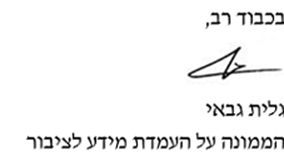 